Publicado en  el 18/01/2017 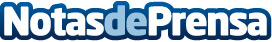 La plataforma Radio Garden ofrece la posibilidad de escuchar 8.000 radios diferentes a nivel global El medio de comunicación permite a través de una simple página web conocer la historia de la radiodifusión y muchas de las emisoras del mundoDatos de contacto:Nota de prensa publicada en: https://www.notasdeprensa.es/la-plataforma-radio-garden-ofrece-la_1 Categorias: Imágen y sonido Comunicación Televisión y Radio Innovación Tecnológica http://www.notasdeprensa.es